Address of the SenderEmail Address of the SenderDateName of ReceiverAddress of the ReceiverSubject: Thank You NoteDear ______ (Name of the Recipient)As today is my last working day at the _____ Company (Name of the company), I want to take a moment to thank you. I am grateful to you for trusting me with the work and always letting me try my hands on new things. I am thankful to you for the guidance and help throughout the past 2 years. Under your guidance, I got promoted to the post of manager. I had a great working experience with you. The work that I learnt under your guidance helped me bag a good opportunity in Washington DC.Now that I will be working at the _____ Company (Write the name of the new company), I would still like to stay in touch with you. My personal contact details are _____ (Phone Number) and ____ (Email Address). I hope to meet with you outside the office and have some great time with you. Wishing the best for you.Sincerely,(Signature)Sender’s Full Name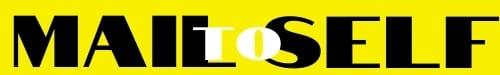 